Протокол № 6Об итогах закупа изделий медицинского назначения на 2018 год.      г. Алматы                                                                                                                                                                                               «02» марта  2018 г.Организатор закупок РГП на ПХВ «Казахский Национальный Медицинский Университет имени С.Д.Асфендиярова» Министерства Здравоохранения Республики Казахстан, находящегося по адресу г. Алматы, ул. Толе Би 94, в соответствии с п.104 главой 9 Правил  организации и проведения закупа лекарственных средств, профилактических (иммунобиологических, диагностических, дезинфицирующих) препаратов, изделий медицинского назначения и медицинской техники, фармацевтических услуг по оказанию гарантированного объема бесплатной медицинской помощи и медицинской помощи в системе обязательного социального медицинского страхования» утвержденного Постановлением Правительства РК от 30.10.2009 г. № 1729, провел закуп способом запроса ценовых предложений  по следующим наименованиям:Выделенная сумма  25 182 021,00  (двадцать пять миллионов сто восемьдесят две тысячи двадцать один) тенге.Место поставки товара: г. Алматы,  Университетская клиника  «Аксай» мкр. Таусамалы, ул. Жана Арна д. 14/1.Наименование потенциальных поставщиков, представивщих ценовое предложение до истечения окончательного срока предоставления ценовых предложений:ТОО  "ABDA development» – г. Алматы, мкр. «Коктем 1», 27, кв 20 (19.02.2018 в 10.09)ТОО «ДИАМЕД»  - г. Алматы, ул.Карамысова, 96 (19.02.2018 в 10.10)ТОО «DANA ESTRELLA» - г. Алматы, ул.Гоголя, 89А., офис 101 (19.02.2018 в 16.11)ТОО «КБ ДИАГНОСТИК» - Алматинская область, Илийский район, п.Боралдай, Аэропорт (20.02.2018 в 11.08)ТОО «Самрук Элит» - г. Алматы, ул. Шафик Чокина, 116 кв.47 (20.02.2018 в 14.58)ТОО «Vertice» - г. Алматы, ул.Пушкина,13 (20.02.2018 в 14.59)ТОО "IСКЕР МЕДСЕРВИС" - г. Алматы, ул. Шафик Чокина, 116 кв.47 (20.20.2018 в 14.59)ТОО НПФ «VELD» - г. Алматы, ул. Сейфуллина, 410 (20.20.2018 в 17.00)ТОО НПФ «Медилэнд» - г. Алматы, ул.Ташкентская 417А н.п.1  (20.20.2018 в 17.07)ТОО «Justice and renaissanse» » - г. Алматы, ул.Сисин-хая, д.18, кв.9  (20.20.2018 в 17.10)ТОО «ТЦ Мастер» - г. Алматы, мкр.Школьный-2, д.16 (21.02.2018 в 08.58)Закуп состоялся по следующим лотам:	Организатор закупок РГП на ПХВ «Казахский национальный медицинский университет имени С.Д. Асфендиярова» МЗ РК по результатам оценки и сопоставления ценовых предложений потенциальных поставщиков РЕШИЛА:- определить победителем ТОО «ТЦ Мастер» - г. Алматы, мкр.Школьный-2, д.16   по лотам № 99-100, 156-212, 305-307, 321-322   и заключить с ним договор на сумму 6 741 642 (шесть миллионов семьсот сорок одна тысяча шестьсот сорок два) тенге, на основании предоставления только одного  ценового предложения;- определить победителем ТОО НПФ «Медилэнд» - г. Алматы, ул.Ташкентская 417А н.п.1  по лотам  № 49-50 на основании предоставления  только одного ценового предложения, №308-320 на основании предоставления наименьшего ценового предложения  и заключить с ним договор на сумму 1 376 156 (один миллион триста семьдесят шесть тысяч сто пятьдесят шесть) тенге.- определить победителем ТОО «ДИАМЕД»  - г. Алматы, ул.Карамысова, 96 по лотам  №59-91  и заключить с ним договор на сумму 993 100  (девятьсот девяносто три тысячи сто) тенге, на основании предоставления наименьшего ценового предложения;- определить победителем ТОО «Самрук Элит» - г. Алматы, ул. Шафик Чокина, 116 кв.47 по лотам №130-133 и заключить с ним договор на сумму 1 151 335 (один миллион сто пятьдесят одна тысяча триста тридцать пять) тенге, на основании предоставления только одного  ценового предложения;- определить победителем ТОО «КБ ДИАГНОСТИК» - Алматинская область, Илийский район, п.Боралдай, Аэропорт по лотам № 273-275 на основании предоставления только одного ценового предложения,  289 на основании предоставления  наименьшего ценового предложения и заключить с ним договор на сумму 477 220  (четыреста семьдесят семь тысяч двести двадцать) тенге. - определить победителем ТОО «DANA ESTRELLA» - г. Алматы, ул.Гоголя, 89А., офис 101 по лотам № 98, 297  и заключить с ним договор на сумму 552 000 (пятьсот пятьдесят две тысячи) тенге, на основании предоставления только одного ценового предложения;- определить победителем ТОО «Vertice» - г. Алматы, ул.Пушкина,13 по лотам  №148, 151-153  и заключить с ним договор на сумму 358 440 (триста пятьдесят восемь тысяч четыреста сорок) тенге, на основании предоставления только одного ценового предложения;- определить победителем ТОО «Justice and renaissanse» » - г. Алматы, ул.Сисин-хая, д.18, кв.9  по лотам № 1-2, 4-11  и заключить с ним договор на сумму 266 880 (Двести шестьдесят шесть тысяч восемьсот восемьдесят)  тенге, на основании предоставления только одного ценового предложения;- определить победителем ТОО "IСКЕР МЕДСЕРВИС" - г. Алматы, ул. Шафик Чокина, 116 кв.47  по лотам № 51-54   и заключить с ним договор на сумму 202 000  (двести две тысячи) тенге, на основании предоставления только одного ценового предложения;- определить победителем ТОО НПФ «VELD» - г. Алматы, ул. Сейфуллина, 410  по лотам №276-277, 280-281, 284, 287-288 на основании предоставления только одного ценового предложения, №282-283, 285, 286 на основании предоставления наименьшего ценового предложения  и заключить с ним договор на сумму 110 608 (сто десять тысяч шестьсот восемь) тенге.           Признать несостоявшимся лоты №3, 12-48, 55-58, 92-97, 101-129, 134-147, 149-150, 154-155, 213-272, 278-279, 290-296, 298-304,323      на основании отсутствия представленных ценовых предложений.         Победитель представляет Заказчику или организатору закупа в течение десяти календарных дней со дня признания победителем пакет документов, подтверждающие соответствие квалификационным требованиям, согласно главе 10, пункта 113 Постановления Правительства РК от  г. №1729.        Председатель комиссии:        Руководитель Департамента экономики и финансов                         _______________________               Утегенов А.К.      Члены комиссии:                                                                                        Руководитель управления государственных закупок                         _________________________          Кумарова Н.А.        Руководитель отдела лекарственного обеспечения                             _________________________          Адилова Б.А.        Секретарь комиссии:                                                                                _________________________           Джумаканова Д.М.    С.Ж.АСФЕНДИЯРОВ АТЫНДАҒЫҚАЗАҚ ҰЛТТЫҚ МЕДИЦИНА УНИВЕРСИТЕТІ 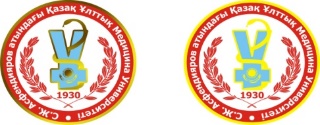 КАЗАХСКИЙ НАЦИОНАЛЬНЫЙ МЕДИЦИНСКИЙ  УНИВЕРСИТЕТ ИМЕНИ  С.Д.АСФЕНДИЯРОВА№Наименование лекарственного средства (международное непатентованное название или состав)Характеристика препарата с указанием дозировкиЕд. изм.                    (флакон, амп., шт, доза,таб.)КоличествоЦена за единицу , тенгеСумма с учетом НДС (тенге)Реагенты для микробиологических исследованийРеагенты для микробиологических исследованийРеагенты для микробиологических исследованийРеагенты для микробиологических исследованийРеагенты для микробиологических исследованийРеагенты для микробиологических исследованийРеагенты для микробиологических исследований1Cабуро декстрозный агарSabouraud Dextrose Agar Cабуро декстрозный агар  для культивирования дрожжевых и плесневых грибов, а также кислотолюбивых бактерий фл/500грфл135 418,0035 418,002Бульон Сабуро с глюкозойSabouraud Dextrose Broth (Sabouraud Liquid Medium) Бульон Сабуро с глюкозой  для культивирования дрожжевых и плесневых грибов, а также кислотолюбивых бактерий, флакон/500грфл259 614,00119 228,003Маннит-солевой агарMannitol salt agar Маннит-солевой агар, фл/500грфл147 224,0047 224,004Питательный агарNutrient Agar Питательный агар, фл/500грфл234 354,0068 708,005Питательный бульонNutrient Broth Питательный бульон, фл/500грфл129 500,0029 500,006Агар Мюллера-ХинтонаMueller Hinton Agar Агар Мюллера-Хинтона,фл/500грфл238 095,0076 190,007Агар ЭндоЕndo Agar Агар Эндо, фл/500грфл135 418,0035 418,008Агар Чапека-Докса (для грибов)Czapek Dox Agar Агар Чапека-Докса (для грибов), фл/500грфл140 378,0040 378,009Бульон Чапека-Докса (для грибов), 500гCzapek Dox Broth Бульон Чапека-Докса (для грибов), фл/500грфл140 378,0040 378,0010Сальмонелла-Шигелла агар (SS агар)Salmonella Shigell Agar (SS Agar)  Сальмонелла-Шигелла агар (SS агар), фл/500грфл150 691,0050 691,0011Жидкая тиогликолевая средаFluid Thioglycollate Medium (U.S.P.) Жидкая тиогликолевая среда, фл/ 500грфл137 357,0037 357,0012Основа агара с феноловым краснымPhenol Red Agar Base Основа агара с феноловым красным, фл/500грфл145 800,0045 800,0013Основа бульона с феноловым краснымPhenol Red Broth Base Основа бульона с феноловым красным,фл500грфл145 800,0045 800,0014Желчь сухая, очищеннаяOx bile dried, purified Желчь сухая, очищенная,фл/500грфл164 200,0064 200,0015Мочевина 40%Urea 40% Мочевина 40%, Упаковка/10флуп111 680,0011 680,0016Основа уреазного бульона Urea Broth Base Основа уреазного бульона, фл/500грфл143 760,0043 760,0017Оксидазные дискиOxidase discs Оксидазные диски, Флакон/50 дисковфл24 943,009 886,0018Полоски  с реактивом Ковача (на индол)Kovac's reagent strips Полоски  с реактивом Ковача (на индол), Флакон/25 полосокфл24 530,009 060,0019Полоски с ацетатом свинцаLead Acetate Paper Strips Полоски с ацетатом свинца, Флакон/25 полосокфл24 530,009 060,0020Диски с оптохином Optochin Discs Диски с оптохином (для идентификации Streptococcus pneumoniae), Флакон/50 дисковфл14 050,004 050,0021Глюкоза дискидиски с глюкозой для дифференциации и идентификации микроорганизмов, флакон/25 дисковфл22 400,004 800,0022Лактоза дискидиски с лактозой для дифференциации и идентификации микроорганизмов, флакон/25 дисковфл22 580,005 160,0023Мальтоза дискидиски с мальтозой для дифференциации и идентификации микроорганизмов , флакон/25 дисковфл22 400,004 800,0024Маннит дискидиски с манитом для дифференциации и идентификации микроорганизмов, флакон/25 дисковфл22 500,005 000,0025Дульцит дискидиски с дульцитом для дифференциации и идентификации микроорганизмов, флакон/25 дисковфл26 500,0013 000,0026Ксилоза дискидиски с ксилозой для дифференциации и идентификации микроорганизмов, флакон/25 дисковфл23 200,006 400,0027Рамноза дискидиски с рамнозой для дифференциации и идентификации микроорганизмов , флакон/25 дисковфл24 800,009 600,0028Амоксиклав (ac)30 (20/10) мкг, (амоксициллин/ клавулановая кислота)Amoxyclav (ac)30 (20/10) mcg (amoxycillin/clavulanic acid)
Амоксиклав (ac)30 (20/10) мкг, (амоксициллин/ клавулановая кислота), упак/5карт х 50дисковуп18 237,008 237,0029Ампициллин (amp) 25 мкгAmpicillin  (AMP) 25 mcg Ампициллин (amp) 25 мкг, упак/5карт х 50дисковуп18 237,008 237,0030Ампициллин/сульбактам (a/s) 10/10 мкгAmpicillin/sulbactam   (a/s) 10/10 mcg Ампициллин/сульбактам (a/s) 10/10 мкг, упак/5карт х 50дисковуп18 237,008 237,0031Ванкомицин (va) 30 мкгVancomycin (va) 30 mcg
Ванкомицин (va) 30 мкг, упак/5карт х 50дисковуп18 237,008 237,0032Цефазолин (cz) 30 мкгCefazolin  (cz) 30 mcg
Цефазолин (cz) 30 мкг, упак/5карт х 50дисковуп18 237,008 237,0033Цефтазидим (caz) 30 мкгCeftazidime (CAZ) 30 mcg
Цефтазидим (caz) 30 мкг, упак/5карт х 50дисковуп18 237,008 237,0034Цефтриаксон (ctr) 30 мкгCeftriaxone (ci) 30 mcg
Цефтриаксон (ci) 30 мкг, упак/5карт х 50дисковуп18 237,008 237,0035Цефиксим (cfm) 5 мкгCefixime  (CFM) 5 mcg
Цефиксим (cfm) 5 мкг, упак/5карт х 50дисковуп18 237,008 237,0036Амикацин(ak) 30мкгAmikacin (ak) 30 mcg
Амикацин(ak) 30мкг, упак/5карт х 50дисковуп18 237,008 237,0037Эритромицин (e) 15 мкгErythromycin (e) 15 mcg
Эритромицин (e) 15 мкг, упак/5карт х 50дисковуп18 237,008 237,0038Азитромицин(azm) 30 мкг  Azithromycin (AZM)  30 mcg
Азитромицин(azm) 30 мкг,  упак/5карт х 50дисковуп18 237,008 237,0039Ципрофлоксацин  (cip) 30 мкгCiprofloxacin  (CIP) 30 mcg
Ципрофлоксацин  (cip) 30 мкг, упак/5карт х 50дисковуп18 237,008 237,0040Линкомицин (l) 10 мкгLincomycin (l) 10 mcg
Линкомицин (l) 10 мкг, упак/5карт х 50дисковуп18 237,008 237,0041Хлорамфеникол  (c) 10 мкгChloramphenicol  (c) 10 mcg
Хлорамфеникол  (c) 10 мкг, упак/5карт х 50дисковуп18 237,008 237,0042Линезолид (lz) 30 мкгLinezolid (LZ) 30 mcg
Линезолид (lz) 30 мкг, упак/5карт х 50дисковуп18 237,008 237,0043Амфотерицин в (ар) 100ЕДAmphotericin b (AP) 100U
Амфотерицин в (ар) 100ЕД, упак/5карт х 50дисковуп18 237,008 237,0044Флюконазол (flc) 10 мкгFluconazole (FLC) 10 mcg
Флюконазол (flc) 10 мкг, упак/5карт х 50дисковуп18 237,008 237,0045Клотримазол (cc) 10 мкгClotrimazole (cc) 10 mcg
Клотримазол (cc) 10 мкг, упак/5карт х 50дисковуп18 237,008 237,0046Нистатин (ns) 100ЕДNystatin (ns) 100u
Нистатин (ns) 100ЕД, упак/5карт х 50дисковуп18 237,008 237,0047Кетоконазол (ke) 10 мкгKetoconazole (ke) 10 mcg
Кетоконазол (ke) 10 мкг, упак/5карт х 50дисковуп18 237,008 237,0048Итраконазол (it) 10 мкгItraconazole (it) 10 mcg
Итраконазол (it) 10 мкг, упак/5карт х 50дисковуп18 237,008 237,00Карты  для микробиологичесого анализатора Vitek 2 CompactКарты  для микробиологичесого анализатора Vitek 2 CompactКарты  для микробиологичесого анализатора Vitek 2 CompactКарты  для микробиологичесого анализатора Vitek 2 CompactКарты  для микробиологичесого анализатора Vitek 2 CompactКарты  для микробиологичесого анализатора Vitek 2 CompactКарты  для микробиологичесого анализатора Vitek 2 Compact49Набор калибровочных стандартов для денситометраStandard calibration Densichek PLUS из комплекта Анализатор автоматический микробиологический Vitek 2 Compact
Набор калибровочных стандартов для денситометранабор185 000,0085 000,0050Карты для определения чувствительгости микроорганизмов к антибиотикамVITEK 2 AST P580 STAPHКарты для определения чувствительгости микроорганизмов к антибиотикам VITEK 2 AST P580 STAPH из комплекта Анализатор автоматический микробиологический Vitek 2 Compact
(Staphylococcus spp., Enterococcus spp. и S. agalactiae),уп 20 картуп175 500,0075 500,00Реагенты для гематологического анализатора Sysmex 1000iРеагенты для гематологического анализатора Sysmex 1000iРеагенты для гематологического анализатора Sysmex 1000iРеагенты для гематологического анализатора Sysmex 1000iРеагенты для гематологического анализатора Sysmex 1000iРеагенты для гематологического анализатора Sysmex 1000iРеагенты для гематологического анализатора Sysmex 1000i51Контрольный раствор L3 (H) E-CHECK (XS) L3 (H)  1.5 мл   +2 +8 С E-CHECK (XS) H, 1,5ML L3 (Sysmex Corporation, США )уп225 000,0050 000,0052Контрольный раствор L1 (L)  E-CHECK (XS) L1 (L)  1.5 мл   +2 +8 С E-CHECK (XS) L,  1,5ML L1 (Sysmex Corporation, США )уп225 000,0050 000,0053Контрольный раствор L2 (N)CHECK (XS) L2 (N) 1.5 мл   +2 +8 С E-CHECK (XS) N,  1,5ML L2 (Sysmex Corporation, США )уп225 000,0050 000,0054Очищающий раствор CellcleanCellclean (очищающий раствор Cellclean), 50 мл  +1 +30 C Cellclean,  50 ml (Sysmex Europe GMBH, ГЕРМАНИЯ )уп226 000,0052 000,00Реагенты для определения группа кровиРеагенты для определения группа кровиРеагенты для определения группа кровиРеагенты для определения группа кровиРеагенты для определения группа кровиРеагенты для определения группа кровиРеагенты для определения группа крови55Эритроцитная массаДля определения наличия или отсутствия в исследуемой крови групповых антигенов А и В с помощью стандартных эритроцитов. Доза 10,0млпо доза101 500,0015 000,00Реагенты для  исследовании мочиРеагенты для  исследовании мочиРеагенты для  исследовании мочиРеагенты для  исследовании мочиРеагенты для  исследовании мочиРеагенты для  исследовании мочиРеагенты для  исследовании мочи56Тест полоски для анализа мочиТест полоски для анализа мочи Multistix® 10SG SIEMENS, Reagens trake za analizu urina, SIEMENS Multistix® 10SG, для анализаторa CLINITEK Status® Analyzersуп1015 000,00150 000,0057Тест полоски для анализа мочи (контроли)Тест полоски(контроль)для анализа мочи Multistix® 10SG SIEMENS Reagens trake za analizu urina, SIEMENS Multistix® 10SG  для анализаторa CLINITEK Status® Analyzersуп215 000,0030 000,0058Термобумага для  анализаторa CLINITEK Status® AnalyzersТермобумага для  анализаторa CLINITEK Status® Analyzers, уп10рулуп126 991,0026 991,00Реагенты для ИФАРеагенты для ИФАРеагенты для ИФАРеагенты для ИФАРеагенты для ИФАРеагенты для ИФАРеагенты для ИФА59ВПГ -Ig МНабор реагентов для выявления антител класса М к вирусу простого герпеса 1 и 2 типов методом иммуноферментного анализа. Лунки стрипов отделяемые друг от друганабор129 000,0029 000,0060ВПГ- 1,2- Ig GНабор реагентов для выявления антител класса G к вирусу простого герпеса 1 и 2 типов  методом иммуноферментного анализа. Лунки стрипов отделяемые друг от друганабор127 000,0027 000,0061ВПГ -1,2- Ig G -авидностьНабор реагентов для определения индекса авидности иммуноглобулинов класса G к вирусу простого герпеса 1 и 2 типов. Лунки стрипов отделяемые друг от друганабор133 900,0033 900,0062Ig А- общийНабор реагентов для иммуноферментного определения концентрации общего иммуноглобулина класса А в сыворотке крови. Диапазон измерения: 0-4,2 мг/мл. чувствительность: 0,021 мг/мл. Лунки стрипов отделяемые друг от друганабор130 000,0030 000,0063Ig М- общийНабор реагентов для иммуноферментного определения концентрации общего иммуноглобулина класса М в сыворотке крови. Диапазон измерения: 0-3,2 мг/мл. чувствительность: 0,032 мг/мл. Лунки стрипов отделяемые друг от друганабор130 000,0030 000,0064ВЭБ - VCА -Ig GНабор реагентов для иммуноферментного выявления иммуноглобулинов класса G к капсидному антигену VCА вируса Эпштейна-Барр в сыворотке (плазме) крови. Лунки стрипов отделяемые друг от друганабор134 600,0034 600,0065DAT-Хлами-G/AНабор реагентов для выявления антител класса G и А к хламидиям методом иммуноферментного анализа. Лунки стрипов отделяемые друг от друганабор122 000,0022 000,0066DAT-Мико-G/MНабор реагентов для выявления антител класса G и М к микоплазмам методом иммуноферментного анализа. Лунки стрипов отделяемые друг от друганабор122 000,0022 000,0067DAT-Уреа-G/MНабор реагентов для выявления антител класса G и М к уреаплазмам методом иммуноферментного анализа. Лунки стрипов отделяемые друг от друганабор123 800,0023 800,0068Краснуха - Ig MНабор реагентов для выявления антител класса М к вирусу краснухи методом иммуноферментного анализа. Лунки стрипов отделяемые друг от друганабор133 900,0033 900,0069Краснуха -Ig GНабор реагентов для количественного и качественного выявления антител класса G к вирусу краснухи типа методом иммуноферментного анализа. Лунки стрипов отделяемые друг от друганабор131 600,0031 600,0070Краснуха -Ig G -авидностьНабор реагентов для определения индекса авидности иммуноглобулинов класса G к вирусу краснухи. Лунки стрипов отделяемые друг от друганабор134 800,0034 800,0071DAT- Токсоплазма – G/МНабор реагентов для выявления антител класса G и М к Toxoplasma gondii методом иммуноферментного анализа. Лунки стрипов отделяемые друг от друганабор127 500,0027 500,0072DAT-Трихо-G/MНабор реагентов для выявления антител класса G и М к трихоманадам методом иммуноферментного анализа. Лунки стрипов отделяемые друг от друганабор124 700,0024 700,0073DAT-Кандидоз-GНабор реагентов для выявления антител класса G  к Candida albicans методом иммуноферментного анализа. Лунки стрипов отделяемые друг от друганабор127 500,0027 500,0074DAT-Кандидоз-MНабор реагентов для выявления антител класса M к Candida albicans методом иммуноферментного анализа. Лунки стрипов отделяемые друг от друганабор127 600,0027 600,0075Гельминты- Ig GНабор реагентов для выявления антител класса G  к антигенам описторхисов, трихинелл, токсокар и эхинококков методом иммуноферментного анализа. Лунки стрипов отделяемые друг от друганабор138 000,0038 000,0076Аскарида - GНабор реагентов для выявления антител класса G  к аскаридам методом иммуноферментного анализа. Лунки стрипов отделяемые друг от друганабор141 200,0041 200,0077DAT-Листери О-GНабор реагентов для выявления антител класса G  к листериолизину методом иммуноферментного анализа. Лунки стрипов отделяемые друг от друганабор128 800,0028 800,0078DAT-Бурцеллезз-G/АНабор реагентов для выявления антител класса G /А к бруцеллез методом иммуноферментного анализа. Лунки стрипов отделяемые друг от друганабор132 200,0032 200,0079DAT-Иерсениоз –GНабор реагентов для выявления антител класса G  к иерсениозу методом иммуноферментного анализа. Лунки стрипов отделяемые друг от друганабор130 500,0030 500,0080DAT-Гарднерелла-G/MНабор реагентов для выявления антител класса G и М к гарднерелле методом иммуноферментного анализа. Лунки стрипов отделяемые друг от друганабор124 200,0024 200,0081Лямблия-IgM-ИФА-БЕСТНабор реагентов для иммуноферментного выявления иммуноглобулинов класса М к антигенам лямблий в сыворотке (плазме) крови.набор134 100,0034 100,0082Вектогеп В-HBs-антиген (комплект-3)Набор реагентов для иммуноферментного выявления HBsAg (одностадийная постановка).Чувствительность: 0,05 МЕ/мл (нг/мл)набор215 000,0030 000,0083HBsAg – подтверждающий – ИФА –БЕСТНабор реагентов для иммуноферментного подтверждения присутствия  HBsAg в сыворотке (плазме) крови с чувствительностью 0,01 МЕ/мл (нг /мл).Срок годности – 12 месяцев.набор126 300,0026 300,0084Бест анти-ВГС  (комплект 2)Набор реагентов для иммуноферментного выявления иммуноглобулинов классов G и М к вирусу гепатита С.набор315 000,0045 000,0085Вектогеп А-IgM стрипНабор реагентов для иммуноферментного выявления иммуноглобулинов класса М к вирусному гепатиту А, число определений 12х8,набор127 000,0027 000,0086Вектогеп А-IgG стрипНабор реагентов для иммуноферментного выявления иммуноглобулинов класса G к вирусному гепатиту А, число определений 12х8,набор129 000,0029 000,0087Вектогеп D-антитела Набор реагентов для иммуноферментного выявления иммуноглобулинов  к вирусному гепатиту Д, число определений 12х8,набор129 000,0029 000,0088РекомбиБест антипаллидум IgG(комплект 2)Набор реагентов для выявления антител класса G к бледной трепонеме методом иммуноферментного анализа число определений 96набор117 000,0017 000,0089Прокальцитонин-IgM-ИФА-БЕСТНабор реагентов для иммуноферментного выявления иммуноглобулинов класса М к антигенам прокальцитонин в сыворотке (плазме) крови.набор143 000,0043 000,0090Векто-ds ДНК – IgGВекто-ds ДНК – IgG  Набор реагентов для иммуноферментного определения концентрации аутоиммунных антител класса G к двухцепочечной ДНК в сывороткенабор131 200,0031 200,0091Векто-ss ДНК – IgGВекто-ss ДНК – IgG Набор реагентов для иммуноферментного определения концентрации аутоиммунных антител класса G к одноцепочечной ДНК в сыворотке крови.набор131 200,0031 200,0092Антинейтрофильные цитоплазматические антитела (АНЦА)ANCA скрининг hs (антигены PR3, MPO) высокочувствительный, 96 методом иммуноферментного анализа набор1151 200,00151 200,0093Кальпротектин  Набор реагентов для количественного определения кальпротектина в кале 96 определений методом иммуноферментного анализанабор1351 640,00351 640,0094Антиядерные антитела (АNА) Антиядерные антитела скрининг (ANA-Detect), 96 антигенов на 96 определений методом иммуноферментного анализа набор1115 660,00115 660,0095Антитела к митохондриям (АМА)Антитела к митохондриям (АМА-М2), 96 антигенов на 96 определений методом иммуноферментного анализа набор1115 660,00115 660,00Внутрилабораторного контроля качестваВнутрилабораторного контроля качестваВнутрилабораторного контроля качестваВнутрилабораторного контроля качестваВнутрилабораторного контроля качестваВнутрилабораторного контроля качестваВнутрилабораторного контроля качества96Lyphochek (Липочек) контроль "Аттестованная биохимия", уровень 1,(12х5мл)Lyphochek (Липочек) контроль "Аттестованная биохимия", уровень 1,(12х5мл)набор1105 000,00105 000,0097Lyphochek (Липочек) контроль "Аттестованная биохимия", уровень 2,(12х5мл)Lyphochek (Липочек) контроль "Аттестованная биохимия", уровень 2,(12х5мл)набор1105 000,00105 000,0098Lyphochek (Липочек) контроль   «Иммунохимия плюс»,трехуровневый (12х5 мл)Lyphochek (Липочек) контроль   «Иммунохимия плюс»,трехуровневый (12х5 мл)набор2185 000,00370 000,00Pеагенты  для электролитного анализатора АVL 9180Pеагенты  для электролитного анализатора АVL 9180Pеагенты  для электролитного анализатора АVL 9180Pеагенты  для электролитного анализатора АVL 9180Pеагенты  для электролитного анализатора АVL 9180Pеагенты  для электролитного анализатора АVL 9180Pеагенты  для электролитного анализатора АVL 918099Термобумага для приборов 9100-й серии, 5 роликов в упаковкеPRINTER PAPER  (5 pcs)шт111 353,0011 353,00100Разбавитель для  мочи, 500 млURINE DILUENT (500 ML)шт126 563,0026 563,00Реагенты и расходный материалы к анализатору Sysmex -560Реагенты и расходный материалы к анализатору Sysmex -560Реагенты и расходный материалы к анализатору Sysmex -560Реагенты и расходный материалы к анализатору Sysmex -560Реагенты и расходный материалы к анализатору Sysmex -560Реагенты и расходный материалы к анализатору Sysmex -560Реагенты и расходный материалы к анализатору Sysmex -560101Реагент для определения Thromborel S 10 x 4 мл (400 тестов)Реагент для определения Thromborel S 10 x 4 мл (400 тестов)уп227 542,0055 084,00102Калибратор PT-Multi calibrator 6 x на 1 млКалибратор PT-Multi calibrator 6 x на 1 млуп.155 084,0055 084,00103Реагент для определения Pathromtin SL 20 x 5 мл (2000 тестов)Реагент для определения Pathromtin SL 20 x 5 мл (2000 тестов)уп.168 855,0068 855,00104Хлорид кальция 0,025 моль/л 10 x 15 млХлорид кальция 0,025 моль/л 10 x 15 млуп.115 890,0015 890,00105Реагент для определения Test Thrombin 10 x на 5 мл 500 тестовРеагент для определения Test Thrombin 10 x на 5 мл 500 тестовуп.130 720,0030 720,00106Multifibren U 10 x 5 ml (Реагент для определения Multifibren U (10 x 5 ml) 500 тестовMultifibren U 10 x 5 ml (Реагент для определения Multifibren U (10 x 5 ml) 500 тестовуп.137 076,0037 076,00107Fibrinogen standards level 1-6 6 x for 1 ml (Стандарт для Фибриногена Уровень 1-6 6 x на 1 мл)Fibrinogen standards level 1-6 6 x for 1 ml (Стандарт для
Фибриногена Уровень 1-6 6 x на 1 мл)уп195 337,0095 337,00108Berichrom AT III 1 Kit (Реагент для определения Berichrom AT III 1 набор) 170 тестовBerichrom AT III 1 Kit (Реагент для определения Berichrom AT
III 1 набор) 170 тестовуп.157 202,0057 202,00109LA 1 screening reagent 10 x for 2 ml 200 (Реагент для скрининга LA 10 x на 2 мл 200)LA 1 screening reagent 10 x for 2 ml 200 (Реагент для скрининга
LA 10 x на 2 мл 200)уп.1162 073,00162 073,00110LA 2 confirmation reagent 10 x for 1 ml 100 (Реагент подтверждающий для LA 2 10 x на 1 мл 100)LA 2 confirmation reagent 10 x for 1 ml 100 (Реагент
подтверждающий для LA 2 10 x на 1 мл 100)уп.1138 768,00138 768,00111LA control, low 6 x for 1 ml (Контроль для LA, низкий 6 x на 1мл)LA control, low 6 x for 1 ml (Контроль для LA, низкий 6 x на 1мл)уп.1101 693,00101 693,00112LA control, high 6 x for 1 ml (Контроль для LA, высокий 6 x на 1
мл)LA control, high 6 x for 1 ml (Контроль для LA, высокий 6 x на 1
мл)уп.183 685,0083 685,00113Standard human plasma 10 x for 1 ml (Стандартная плазма 10 x на 1 мл)Standard human plasma 10 x for 1 ml (Стандартная плазма 10 x на 1 мл)уп163 558,0063 558,00114Раствор чистящий CA Clean I 1 x 50млРаствор чистящий CA Clean I 1 x 50млуп231 779,0063 558,00115Раствор промывочный CA Clean II 1 x 500млРаствор промывочный CA Clean II 1 x 500млуп179 448,0079 448,00116Буфер Оурена вероналовый 10 x 15 млБуфер Оурена вероналовый 10 x 15 млуп118 008,0018 008,00117Пробирки для образцов конические, уп(4мл х 100 шт)Пробирки для образцов конические , уп(4мл х 100 шт)уп125 423,0025 423,00118РФМК-тестРФМК-тест. Набор реагентов для определения растворимых фибрин-мономерных комплексок (РФМК) в плазме крови человека о-фенантролиновым методом. Набор на 400 тестовнабор116 800,0016 800,00119Кальция хлорид 0,025М титрованный раствор CaCl 2Кальция хлорид 0,025М титрованный раствор CaCl 2, флакон 10млфл11 200,001 200,00Реагент для полуавтомат BFT  IIРеагент для полуавтомат BFT  IIРеагент для полуавтомат BFT  IIРеагент для полуавтомат BFT  IIРеагент для полуавтомат BFT  IIРеагент для полуавтомат BFT  IIРеагент для полуавтомат BFT  II120Протромбиновое время (РТ)Реагент для определения Thromborel S 10 x 10 мл (1000тестов) (для полуавтомат BFT  II)уп140 590,0040 590,00121Калибратор PT-MultiКалибратор PT-Multi calibrator 6 x на 1 млуп151 480,0051 480,00122Определение АЧТВ (APTT)Реагент для определения Actin  10 x 2 мл (400 тестов)(для полуавтомат BFT  II)уп115 840,0015 840,00123Тромбиновое время (TT) Реагент для определения Test Thrombin 10 x на 5 мл 500 тестов (для полуавтомат BFT  II)уп128 710,0028 710,00124Фибриноген (Fbg) Реагент для определения Multifibren U 10 x 5 ml)-500 тестов  (для полуавтомат BFT  II)уп134 650,0034 650,00125Диспосистема для анализатораРеакционные кюветы, уп (2 x 500 шт) (для полуавтомат BFT  II)уп198 020,0098 020,00126Коалиновая суспензияКоалиновая суспензия 1х50млфл117 850,0017 850,00127Бумага для принтераТермобумага для приборов 9100-й серии, 5 роликов в упаковке Бумага для BFT II , уп (10рул)уп128 750,0028 750,00128Контрольная плазма NControl Plasma N 10 x for 1 ml (Контрольная плазма)уп539 650,00198 250,00129Контрольная плазма PControl Plasma P 10 x for 1 ml (Контрольная плазма)уп557 450,00287 250,00Биохимические исследованияБиохимические исследованияБиохимические исследованияБиохимические исследованияБиохимические исследованияБиохимические исследованияБиохимические исследования130Картридж с iQM для исследования газов крови, электролитов и метаболитов, гематокрит.CARTRIDGE для определения кислотно-щелочного составауп.2475 200,00950 400,00131Реагенты контроля качества:GEM CVP(Изделие для утверждения калибровки)Изделие для утверждения калибровкиуп.1107 505,00107 505,00132набор гепариновых капилляров КITCAP 170Для забора капиллярной кровиуп./200160 350,0060 350,00133Бумага для принтера из комплекта анализатора газов крови, электролитов и метаболитовДля распечатки результатов анализовшт/уп335 100,00105 300,00134Бумага для принтера57 х40 ммшт10800,008 000,00135мочевинадля определения мочевины в кровиуп1106 751,00106 751,00136креатининдля определения креатинина в кровиуп165 230,0065 230,00137общий белокдля определения общего белка в кровиуп174 306,0074 306,00138общий холестериндля определения общего холестерина в кровиуп1174 477,00174 477,00139Системный калибратордля биохимического анализатора Beckman Coulter AU - 480уп1240 433,00240 433,00140Контрольная сыворотка 1для биохимического анализатора Beckman Coulter AU-480уп1221 443,00221 443,00141Контрольная сыворотка 2для биохимического анализатора Beckman Coulter AU-480уп1221 443,00221 443,00142Буфер для ионселективного блокадля биохимического анализатора Beckman Coulter AU-480уп173 965,0073 965,00143Стандарт среднего уровнядля биохимического анализатора Beckman Coulter AU-480уп193 888,0093 888,00144Высокий стандарт сывороткидля биохимического анализатора Beckman Coulter AU-480уп1110 484,00110 484,00145Низкий стандарт сывороткидля биохимического анализатора Beckman Coulter AU-480уп1110 484,00110 484,00146Промывочный раствордля биохимического анализатора Beckman Coulter AU-480уп1153 149,00153 149,00147Чистящий раствордля биохимического анализатора Beckman Coulter AU-480уп181 475,0081 475,00148STROMATOLYSER 4DS 42mlдля гематологического анализатора XS 500i Sysmex Corporationуп1103 500,00103 500,00149Покровные стекла, в упаковке 1000 шт18 х 18 1000 штуп11000,001 000,00150лабораторная посудадля ручного метода биохимиишт100100,0010 000,00151контрольная кров нормаДля аппарата Sismex 500iфл242 490,0084 980,00152контрольная кров низкииДля аппарата Sismex 500iфл242 490,0084 980,00153контрольная кров высокииДля аппарата Sismex 500iфл242 490,0084 980,00154Кюветы стеклянныедля КФК-3 АЕ 30 Fуп211 000,0022 000,00Ручной методРучной методРучной методРучной методРучной методРучной методРучной метод155Иммунохроматографический экспресс-тест (24 тестов в упаковке)для определения скрытой крови в каленабор226 400,0052 800,00Реагенты и расходные материалы для биохимического анализатора COBAS INTEGRA 400 plus
фирмы Roche Diagnostics AG (Германия) :Реагенты и расходные материалы для биохимического анализатора COBAS INTEGRA 400 plus
фирмы Roche Diagnostics AG (Германия) :Реагенты и расходные материалы для биохимического анализатора COBAS INTEGRA 400 plus
фирмы Roche Diagnostics AG (Германия) :Реагенты и расходные материалы для биохимического анализатора COBAS INTEGRA 400 plus
фирмы Roche Diagnostics AG (Германия) :Реагенты и расходные материалы для биохимического анализатора COBAS INTEGRA 400 plus
фирмы Roche Diagnostics AG (Германия) :Реагенты и расходные материалы для биохимического анализатора COBAS INTEGRA 400 plus
фирмы Roche Diagnostics AG (Германия) :Реагенты и расходные материалы для биохимического анализатора COBAS INTEGRA 400 plus
фирмы Roche Diagnostics AG (Германия) :156Железо в сывороткеНабор реагентов для кол-го опр-ия железа в плазме, сыворотке крови для биохимического анализатора Cobas Integra 400plus, в комплекте на  200тестов, +2+8С, IRON Gen.2, 200 tests, cobas c, Integra(Roche Diagnostics GmbH)шт14 500,004 500,00157Фосфор Набор реагентов для кол-го опр-ия неорганического фосфора в плазме, сыворотке крови и в моче для биохимического анализатора Cobas Integra 400plus, в комплекте на  250тестов, +2+8С, Cobas Integra PHOS2 250 tests (Roche Diagnostics GmbH firm)шт110 000,0010 000,00158Магний Набор реагентов для кол-го опр-ия магния в плазме, сыворотке кровии в моче для биохимического анализатора Cobas Integra 400plus, вкомплекте на  175тестов, +2+8С, Cobas Integra МG175 tests (RocheDiagnostics GmbH firm)шт116 630,0016 630,00159КальцийНабор реагентов для кол-го опр-ия  кальция в плазме, сыворотке кровии в моче для биохимического анализатора Cobas Integra 400plus, вкомплекте на 300, +2+8С, Cobas Integra СА 2  300 tests (RocheDiagnostics GmbH firm)1шт113 795,0013 795,00160Аланин аминотрансфераза Cobas Integra ALTLНабор реагентов для кол-го опр-ия аланин аминотрансферазы в плазме, сыворотке крови для 1биохимического анализатора Cobas Integra 400plus, в комплекте на  500тестов, +2+8С, Cobas Integra ALTL 500 tests (Roche Diagnostics GmbH firm, Germanu, Германия)шт413 600,0054 400,00161Аспартат аминотрансфераза Cobas Integra ASTL Набор реагентов для кол-го опр-ия аланин аминотрансферазы в плазме, сыворотке крови для биохимического анализатора Cobas Integra 400plus, в комплекте на  500тестов, +2+8С, Cobas Integra ASTL 500 tests (Roche Diagnostics GmbH firm)шт413 600,0054 400,00162Гаммаглютамилтрансфераза Cobas Integra GGTGНабор реагентов для кол-го опр-ия гаммаглютаминтрансфераза в плазме, сыворотке крови для биохимического анализатора Cobas Integra 400plus, в комплекте на  400 тестов+2+8С, Cobas Integra GGTG 400 tests (Roche Diagnostics GmbH firm)шт116 630,0016 630,00163Амилаза общая в сывортке Cobas IntegraНабор реагентов для кол-го опр-ия амилазы в плазме, сыворотке крови для биохимического анализатора Cobas Integra 400plus, 300 тестов +2+8С,  Cobas Integra AMYL2 300 tests (Roche Diagnostics GmbH firm)шт536 767,00183 835,00164Лактатдегидрогеназа (ЛДГ)Набор реагентов для кол-го опр-ия лактатдегидрогеназы  в плазме, сыворотке крови для биохимического анализатора Cobas Integra 400plus, 300 тестов +2+8С,  Cobas Integra LDH  300 tests (Roche Diagnostics GmbH firm)шт116 780,0016 780,00165Щелочная фосфатаза Набор реагентов для кол-го опр-ия щелочной  фосфатазы  в плазме и сыворотке крови для биохимического анализатора Cobas Integra 400plus, 400 тестов +2+8С,  Cobas Integra ALP2S  400 tests (Roche Diagnostics GmbH firm)шт110 000,0010 000,00166Общий белок Набор реагентов для кол-го опр-ия общего белка  в плазме, сыворотке крови  и в моче для биохимического анализатора Cobas Integra 400plus, 300 тестов +2+8С,  Cobas Integra ТР2  300 tests (Roche Diagnostics GmbH firm)шт412 500,0050 000,00167Билирубин  общийНабор реагентов для кол-го опр-ия общего билирубина  в плазме,сыворотке крови  для биохимического анализатора Cobas Integra400plus, 350 тестов +2+8С,  Cobas Integra BILT3 250 tests (RocheDiagnostics GmbH firm,шт416 645,0066 580,00168Ненасыщенная железосвязывающая способностьНабор реагентов для кол-го опр-ия ненасыщенной железосвязывающей способности   в плазме,сыворотке крови  для биохимического анализатора Cobas Integra400plus, 100 тестов +2+8С,  Cobas Integra UIBC 100 tests (Roche Diagnostics GmbH firm)шт114 250,0014 250,00169Креатинин в сывороткеНабор реагентов для кол-го опр-ия креатинина в плазме и сывороткекрови для биохимического анализатора Cobas Integra 400plus, 700тестов +2+8С,  Cobas Integra CREAJ2  700 tests (Roche DiagnosticsGmbH firm,)шт410 000,0040 000,00170Мочевина Набор реагентов для кол-го опр-ия мочевины в плазме и сыворотке крови для биохимического анализатора Cobas Integra 400plus, 500тестов +2+8С,  Cobas Integra UREAL2  500 tests (Roche DiagnosticsGmbH firm,)шт431 995,00127 980,00171Мочевая кислотаНабор реагентов для кол-го опр-ия мочевой кислоты в плазме и сыворотке крови для биохимического анализатора Cobas Integra 400plus, 400тестов +2+8С,  Cobas Integra UА2  400 tests (Roche DiagnosticsGmbH firm)шт125 720,0025 720,00172С-реактивный белокКассета Cobas Integra/ Cobas С systems С-  реактивный белок СRР LХ,на 300тестов, (Roche DiagnosticsGmbH firm)шт4117 500,00470 000,00173Антистрептолизин ОКассета Cobas Integra : антистрептолизин О ASO на 100тестов, 100 Best.( Roche DiagnosticsGmbH firm, Germanu, Германия)шт166 150,0066 150,00174Гликолизированный гемоглобинКассета: гемоглобин HbA1c на 150тестов из набора реагентов для кол-го определения гемоглобина А1С в цельной крови для биохимического анализатора Cobas Integra 400plus в комплекте на 150тестов +2+8С, C Hba1c-TQ Gen.2,150t, cobas c, integra(Roche DiagnosticsGmbH firm,)шт386 990,00260 970,00175Холестерин общий Кассета Cobas Integra/ Cobas С systems холестерин CHOL2,на 400тестов +2+8С, (Roche DiagnosticsGmbH firm)шт26 525,0013 050,00176Липопротеины высокой плотности (холестерин)Кассета Cobas Integra/ Cobas С systems НDL-С gen.3на 200тестов,+2+8C (Roche DiagnosticsGmbH firm)шт330 800,0092 400,00177Триглецириды Кассета Cobas Integra / Cobas С systems  триглецириды TRIGL на 250тестов,+2+8С, TRIGL 250tests, cobas C, Integra (Roche DiagnosticsGmbH firm)шт19 550,009 550,00178Глюкоза в сыворотке Кассета Cobas Integra / Cobas С systems  глюкозыв  на 200тестов,+2+8С, cobas C, Integra (Roche DiagnosticsGmbH firm)шт35 950,0017 850,00179Креатин киназа CKL Кассета Cobas Integra: Креатин киназа CKL на 200 тестовшт122 536,0022 536,00180Уревень витамина ДКассета Cobas Integra: общего витамина Д на 100 тестовшт1279 903,00279 903,00181Ферритин FERRКассета Cobas Integra: Ферритин FERR на 200 тестовшт1138 640,00138 640,00182Трансферин вер.2 TRSF2Кассета Cobas Integra: Трансферин вер.2 TRSF2 100Tests,шт124 501,0024 501,00183С 3 компонент комплементаКассета Cobas Integra:
Комплемент С3 версия 2 С3 nissui на
100 тестов,шт160 270,0060 270,00184С 4 компонент комплементаКассета Cobas Integra:
Комплемент С4 версия 2 С4 nissui на
100 тестов,шт147 619,0047 619,00185ПаратгормонКассета Cobas Integra:
РТН (паратгормон) на
100 тестов,шт1155 508,00155 508,00186PreciControl ClinChem Multi 1Набор контролей Набор контролей для биохимических исследований PreciControl ClinChem Multi 1 4х5,0мл, +2+8С (Roche DiagnosticsGmbH firm)уп532 120,00160 600,00187PreciControl                                                  ClinChem Multi 2                                  Контроль универсальныйНабор контролей для биохимических исследований PreciControl ClinChem Multi 2  4х5,0мл, +2+8С(Roche DiagnosticsGmbH firm)уп432 120,00128 480,00188Контроль прецинорм гликозилированного гемоглобинаКонтроль прецинорм гликозилированного гемоглобина 4x1.0млуп198 500,0098 500,00189Контроль преципат гликозилированного гемоглобинаКонтроль преципат гликозилированного гемоглобина 4x1.0млуп190 000,0090 000,00190Гемолизирующий реагент HbA1cГемолизирующий реагент HbA1c,  6х10млуп141 900,0041 900,00191Контроль для ревмофактора Контроль для ревмофактора ,4х1млуп158 200,0058 200,00192Cfas калибратор для автоматических системCfas калибратор для автоматических систем, уп 12х3млуп128 700,0028 700,00193Калибратор для гликозилированного гемоглобинаКалибратор для гликозилированного гемоглобина, Cfas HbA1c, 3х1млуп159 400,0059 400,00194Cfas Ptotein                                                     калибратор для протеиновCfas Ptotein  калибратор для протеинов, уп 5х1млуп1117 990,00117 990,00195Cfas Lipids  Калибратор для липидовКалибратор для липидов Cfas Lipids  уп 3фл по 1мл.+2+8С, Cfas Lipidis F 3x1 ml (Roche DiagnosticsGmbH firm, Germanu, Германия)уп117 820,0017 820,00196Стандарт для ревмофактора Preciset RFСтандарт для ревмофактора Preciset RF  в уп 5фл по 1 мл.+2+8Суп157 846,0057 846,00197Калибратор для автоматических систем CfasРАСКалибратор  CfasРАС,в  уп 3фл по1мл.+2+8Суп140 500,0040 500,00198Cobas Integra Cleaner, Очищающий раствор (касcета)Cobas Integra Cleaner, Очищающий раствор (касcета), 150тестовшт103 178,0031 780,00199Промывочный раствор Cobas Integra CleanerПромывочный раствор Cobas Integra Cleaner,1000млшт1016 250,00162 500,00200Стандарт для белков Стандарт Serumproteins T-Standard в уп 5фл. По 0,5 мл.Cobas Integraшт171 311,0071 311,00201Калибратор для трансферринаКалибратор для трансферрина 5*1 мл Cobas Integraуп1188 490,00188 490,00202Калибратор для паратгормонаКалибратор: РТН (паратгормон) 4*1 млуп125 561,0025 561,00203Калибратор для витамина ДКалибратор: для  витамина Д общего 4*1 млуп120 860,0020 860,00204Калибратор для карбамазепинаНабор Cobas Integra Калибраторов для клинической апробации лекарственных средств Прецисет TDM 1, 6*5 мл Cobas Integraуп1133 726,00133 726,00205Калибратор для вальпроевой кислотыКалибратор для вальпроевой кислоты 5*1,5 млуп1603 047,00603 047,00206Контроль для онкомаркеровУниверсальный контроль для онкомаркеров 4*2 млуп149 308,0049 308,00207Контроль для определения анемии и маркеров костного обменаКонтроль для определения анемии и маркеров костного обмена 4*2 млуп177 791,0077 791,00208Контроль для вальпроевой кислотыКонтроль для вальпроевой кислоты 6*5 мл ( 3 уровня) Cobas Integraуп1322 985,00322 985,00209Контроль для карбамазепинаОбщий Контроль для лекар-ного мониторинга 6*5 мл ( 3 уровня) Cobas Integraуп156 605,0056 605,00210Кассета Cobas Integra: Д- димер TQ на 100 тестовКассета Cobas Integra: Д- димер TQ на 100 тестов                                                                       D-Dimer Gen.2, 100Test, cobas c, Integraуп1232 647,00232 647,00211Калибратор для Д-димера в уп. 1фл. По 0,5 мл Cobas Integra                                    Калибратор для Д-димера в уп. 1фл. По 0,5 мл Cobas Integra  D-Dimer Gen.2 Calibrator Setуп192 609,0092 609,00212Контроль для Д- димер 2 ген., 2*0,5 мл ( 2 уровня)Cobas IntegraКонтроль для Д- димер 2 ген., 2*0,5 мл ( 2 уровня)Cobas Integra    D-Dimer Gen.2 Control I/IIуп1217 817,00217 817,00Реагенты на Анализатор автоматический  иммунологический хемилюминисцентный  Immulite 1000 :Реагенты на Анализатор автоматический  иммунологический хемилюминисцентный  Immulite 1000 :Реагенты на Анализатор автоматический  иммунологический хемилюминисцентный  Immulite 1000 :Реагенты на Анализатор автоматический  иммунологический хемилюминисцентный  Immulite 1000 :Реагенты на Анализатор автоматический  иммунологический хемилюминисцентный  Immulite 1000 :Реагенты на Анализатор автоматический  иммунологический хемилюминисцентный  Immulite 1000 :Реагенты на Анализатор автоматический  иммунологический хемилюминисцентный  Immulite 1000 :213IMMULITE T3 (Общий Т3)1набор на 100 тестовнабор160 500,0060 500,00214IMMULITE T4 (Общий Т4)1набор на 100 тестовнабор160 500,0060 500,00215IMMULITE Free T3 (Свободный Т3) 1набор на 100 тестовнабор168 500,0068 500,00216IMMULITE Free T4 (Свободный Т4) 1 набор на 100 тестовнабор154 500,0054 500,00217IMMULITE TSH 3. Generation (ТТГ 3 ген.)1 набор на 100тестовнабор160 500,0060 500,00218IMMULITE Anti-TG (Анти-ТГ)1 набор на 100тестовнабор1128 780,00128 780,00219IMMULITE Anti-TPO (Анти- ТПО)1 набор на 100тестовнабор1101 990,00101 990,00220IMMULITE Thyreoglobulin (ТГ)1 набор на 100тестовнабор180 200,0080 200,00221IMMULITE PTH Intact (Паратгормон)                                      1 набор на 100тестовнабор196 040,0096 040,00222IMMULITE C-Peptide (С-пептид) 1 набор на 100тестовнабор1114 850,00114 850,00223IMMULITE Insulin (Инсулин)1 набор на 100тестовнабор163 370,0063 370,00224IMMULITE ACTH (АКТГ)1 набор на 100тестовнабор1100 000,00100 000,00225IMMULITE Cortisol (Кортизол)1 набор на 100тестовнабор165 350,0065 350,00226IMMULITE HCG and b-HCG  (ХГЧ и бета-ХГЧ)IMMULITE HCG and b-HCG  (ХГЧ и бета-ХГЧ)   1 набор на 100тестовнабор163 370,0063 370,00227IMMULITE DHEA-SО4  (ДГЕА-Сульфат)IMMULITE DHEA-SО4  (ДГЕА-Сульфат)   1 набор на 100тестов1 набор на 100тестовнабор180 200,0080 200,00228IMMULITE PAPP-A (ПАББ-А)IMMULITE PAPP-A (ПАББ-А)1 набор на 100тестовнабор1149 500,00149 500,00229IMMULITE LH (ЛГ)IMMULITE LH (ЛГ)1 набор на 100тестовнабор165 350,0065 350,00230IMMULITE Progesterone (Прогестерон)IMMULITE Progesterone (Прогестерон)1 набор на 100тестовнабор178 250,0078 250,00231IMMULITE Prolaсtin (Пролактин)IMMULITE Prolaсtin (Пролактин)1 набор на 100тестовнабор170 500,0070 500,00232IMMULITE FSH (ФСГ)  IMMULITE FSH (ФСГ)  1 набор на 100тестовнабор165 350,0065 350,00233IMMULITE Estradiol (Эстрадиол)IMMULITE Estradiol (Эстрадиол)1 набор на 100тестовнабор167 330,0067 330,00234IMMULITE hGH (Гормон роста человека)IMMULITE hGH (Гормон роста человека)  1 набор на 100тестовнабор180 200,0080 200,00235IMMULITE PSA 3. Gen. (ПСА 3 ген.) IMMULITE PSA 3. Gen. (ПСА 3 ген.) 1 набор на 100тестовнабор170 300,0070 300,00236IMMULITE AFP (АФП)IMMULITE AFP (АФП) 1 набор на 100тестовнабор180 250,0080 250,00237IMMULITE BR-MA (CA15-3) IMMULITE BR-MA (CA15-3) 1 набор на 100тестовнабор1135 650,00135 650,00238IMMULITE GI-MA (CA19-9)IMMULITE GI-MA (CA19-9)1 набор на 100тестовнабор1135 650,00135 650,00239IMMULITE CEA (РЭА)IMMULITE CEA (РЭА)1 набор на 100тестовнабор181 200,0081 200,00240IMMULITE Free PSA (свободный ПСА)IMMULITE Free PSA (свободный ПСА) 1 набор на 100тестовнабор184 160,0084 160,00241IMMULITE OM-MA (CA-125) IMMULITE OM-MA (CA-125) 1 набор на 100тестовнабор1109 900,00109 900,00242IMMULITE Anti-HBcIMMULITE Anti-HBc, 1 набор на 100тестовнабор1200 000,00200 000,00243IMMULITE Anti-HBsIMMULITE Anti-HBs, 1 набор на 100тестовнабор1114 850,00114 850,00244IMMULITE Anti-HBc IgM (Антитела к HBc IgM) IMMULITE Anti-HBc IgM (Антитела к HBc IgM) 1 набор на 100тестовнабор1288 200,00288 200,00245IMMULITE C-Peptide control module IMMULITE C-Peptide control module, 3х2млнабор127 750,0027 750,00246IMMULITE Free beta HCG control module IMMULITE Free beta HCG control module, 2х1млнабор130 700,0030 700,00247IMMULITE HCG control module (high concentration)IMMULITE HCG control module (high concentration ), 2х2млнабор138 650,0038 650,00248IMMULITE PAPP-A control module IMMULITE PAPP-A control module , 2х2млнабор128 720,0028 720,00249IMMULITE PSA 3.Generation control moduleIMMULITE PSA 3. Generation control module, 2х2млнабор133 670,0033 670,00250IMMULITE PTH Intact control moduleIMMULITE PTH Intact control module, 6х1млнабор123 780,0023 780,00251IMMULITE TSH 3. Generation control module IMMULITE TSH 3. Generation control module, 2х2млнабор129 710,0029 710,00252Chemiluminescent substrate module    (Субстратный модуль)Chemiluminescent substrate module (Субстратный модуль), 2х500млуп193 070,0093 070,00253Wash module (Промывочный модуль)Wash module (Промывочный модуль), 2х1,000уп190 000,0090 000,00254Cleaning module (Чистящий модуль) Cleaning module (Чистящий модуль) ,100млуп110 000,0010 000,00255Sample Cups (Чашки для образцов)Sample Cups  (Чашки для образцов), 1000шт.шт120 800,0020 800,00256IMMULITE WATER TEST (Тест воды)                                                                                                                                                                                                                                  IMMULITE WATER TEST (Тест воды)шт19 910,009 910,00Реагенты для ПЦР исследованииРеагенты для ПЦР исследованииРеагенты для ПЦР исследованииРеагенты для ПЦР исследованииРеагенты для ПЦР исследованииРеагенты для ПЦР исследованииРеагенты для ПЦР исследовании257«Проба-Рапид»     Комплект реагентов для выделения ДНК «Проба-Рапид»     (для работы с мазками, соскобами), набор на 100 тестовнабор110 747,0010 747,00258Для выделения ДНККомплект для выделения нуклеиновых кислот (с дополнительным буфером) «Проба-НК-плюс», набор на 50 тестовнабор18 850,008 850,00259Хламидия трахоматис - RtНабор для амплификации  Chlamydia trachomatis – Rt 0,2  на 96 тестовнабор127 715,0027 715,00260Микоплазма хоминис - RtНабор для амплификации  Mycoplasma hominis- Rt 0,2 на 96 тестовнабор127 715,0027 715,00261Уреаплазма уреалитикум- Rt Набор для амплификации  Ureaplasma urealyticum - Rt 0,2  на 96 тестовнабор127 715,0027 715,00262Гарднерелла вагиналис - RtНабор для амплификации  Gardnerella vaginalis - Rt 0,2 на 96 тестовнабор127 715,0027 715,00263Кандида альбиканс - RtНабор для амплификации  Candida albicans - Rt 0,2 на 96 тестовнабор127 715,0027 715,00264Цитомегаловирус - RtНабор для амплификации  Сytomegalovirus - Rt 0,2 на 96 тестовнабор129 164,0029 164,00265Вирус герпеса человека 6 типа - RtНабор для амплификации  Herpes human virus 6- Rt 0,2 на 96 тестовнабор125 360,0025 360,00266Вирус герпеса человека 8 типа - RtНабор для амплификации  Herpes human virus 8- Rt 0,2  на 96 тестовнабор125 360,0025 360,00267Вирус Эпштейна-Барр (EBV) – RtНабор для амплификации  Вирус Эпштейна-Барр (EBV)- Rt 0,2  на 96 тестовнабор125 360,0025 360,00268Вирус папилломы человека,тип 16- Rt Набор для амплификации  Вирус папилломы человека, типы 16 Rt 0,2 - на 96 тестовнабор133 315,0033 315,00269Вирус папилломы человека,тип 18- Rt Набор для амплификации  Вирус папилломы человека, типы 18 Rt 0,2 - на 96 тестовнабор133 315,0033 315,00270HPV квант-4 (HPV 6,11,16,18)  - RtНабор для амплификации  HPV квант-4 (HPV 6,11,16,18) Rt 0,2   на 48 тестовнабор133 315,0033 315,00271Токсоплазма гондии  - RtНабор для амплификации  Токсоплазма гондии (Toxoplasma gondii) Rt 0,2 – на 96 тестовнабор129 310,0029 310,00272Листерия моноцитогенес   - Rt  Набор для амплификации  Листерия моноцитогенес Rt 0,2 на 48 тестовнабор120 700,0020 700,00273АмплиСенс HAV-FLНабор реагентов для качественного определения РНК вируса гепатита А (HАV) в клиническом материале методом полимеразной цепной реакции (ПЦР) с гибридизационно-флуоресцентной детекцией в режиме «реального времени» «АмплиСенс® HАV -FL» на 55 тестовнабор199 475,0099 475,00274АмплиСенс HDV-FLНабор реагентов для качественного определения ДНК вируса гепатита D (HDV) в клиническом материале методом полимеразной цепной реакции (ПЦР) с гибридизационно-флуоресцентной детекцией в режиме «реального времени» «АмплиСенс® HDV -FL» на 110 тестовнабор181 090,0081 090,00275АмплиСенс HDV-Mонитор-FLНабор реагентов для количественного определения ДНК вируса гепатита D (HDV) в клиническом материале методом полимеразной цепной реакции (ПЦР) с гибридизационно-флуоресцентной детекцией в режиме «реального времени» «АмплиСенс® HDV-Монитор-FL» на 80 тестовнабор1302 690,00302 690,00Прочие реагентыПрочие реагентыПрочие реагентыПрочие реагентыПрочие реагентыПрочие реагентыПрочие реагенты276Транспортная система со средой Амиеса с активированным углемТранспортная система со средой Амиеса с активированным углем в полистироловой пробирке (для сбора, транспортировки и хранения проб, содержащих E.coli, K.pneumoniae, Haemophilus influenzae, Neisseria gonorrhoeae, Streptococcus pneumonie и другие микроорганизмы.) Упаковке 100 штуп151 480,0051 480,00277Транспортная система со средой Амиеса без активированного угля Транспортная система со средой Амиеса без активированного угля в полистироловой пробирке ( для сбора, транспортировки и хранения проб, содержащих  E.coli, K.pneumoniae, Haemophilus influenzae, Neisseria gonorrhoeae, Streptococcus pneumonie и другие микроорганизмы.) Упаковке 100 штуп151 480,0051 480,00278Транспортная система со средой для грибов рода Candida Транспортная система со средой для грибов рода Candida в полистироловой пробирке (для грибов рода Candida рекомендуется для сохранения и транспортировки клинических образцов, содержащих грибы рода Candida) Упаковке 100 штуп151 480,0051 480,00279Бумага индикаторная  pH-5-7,5Бумага индикаторная  pH-5-7,5, уп 200шт                                                                        pH 5 to 7.5 (1 pack = 200 no)уп14 500,004 500,00280Стерильный хлопковый тампон на деревянной палочкеСтерильный хлопковый тампон на деревянной палочке, размер 150х2,5мм, в индивидуальной упаковке.Упаковке 500штуп173 514,0073 514,00281Стерильный хлопковый тампон на полипропиленовой палочке в полиэтиленовой пробиркеСтерильный хлопковый тампон на полипропиленовой палочке в полиэтиленовой пробирке, размер 150х12мм, в индивидуальной упаковке. Упаковке100штуп135 624,0035 624,00282Наконечники100-1000мклНаконечники универсальные для дозаторов 
(без фильтра)100-1000мкл (уп/1000шт)уп56 040,0030 200,00283Наконечники 5-200мкл (для ИФА)Наконечники 5-200мкл,(уп=1000шт) (без фильтра)уп253 780,0094 500,00284Наконечники универсальные для дозаторов объемом
0,1-10 мкл (ПЦР)Наконечники с фильтром 0,5-10 мкл, в штативе, стерильные (уп=96 шт)уп59 000,0045 000,00285Наконечники универсальные для дозаторов с фильтром объемом 200 мклНаконечники универсальные для дозаторов с фильтром объемом 200 мкл, 96 шт.в штативеуп109 000,0090 000,00286Наконечники универсальные для дозаторов с фильтром объемом 1000 мкл в штативеНаконечники универсальные для дозаторов с фильтром объемом 1000 мкл в штативе,96 шт.в штативеуп59 000,0045 000,00287Микропробирки 2мл типа Eppendorf, градуированная (стерильная) (уп-500шт)Микропробирки 2мл типа Eppendorf, градуированная (стерильная) (уп-500шт)уп110 000,0010 000,00288Микроцентрифужные пробирки градуированные объемом 1,5 млМикроцентрифужные пробирки градуированные объемом 1,5 мл, типа Eppendorf ,  в упаковке 500 штуп111 000,0011 000,00289Пробирки для ПЦР к Rotor Gene объемом 0,1 мл в стрипах по 4 шт. с крышкамиПробирки для ПЦР к Rotor Gene объемом 0,1 мл в стрипах по 4 шт. с крышками,в упаковке 250 штуп1154 000,00154 000,00290Тонкостенные пробирки для ПЦР объемом 0,2 мл (плоская крышка) ДЛЯ ROTOR GENEТонкостенные пробирки для ПЦР объемом 0,2 мл (плоская крышка) ДЛЯ ROTOR GENE,в упаковке 1000 штуп143 000,0043 000,00291Предметные стекло, уп100штПредметные стекло, уп100штуп101 000,0010 000,00292Покровные стекло, уп 50штПокровные стекло, уп 50штуп51 000,005 000,00293Петля нихромовая №2 с держателем (уп=2)Петля нихромовая №2 с держателем (уп=2)уп2105,00210,00294Линейка-шаблон для измерения размеров  зон задержки роста микроорганизмовЛинейка-шаблон для измерения размеров  зон задержки роста микроорганизмов,уп/3шт                                                               Antibiotic Zonescale Easy, reliable handy tool for measuring inhibition zone size of Antibiotic Sensitivity Discs. Size : 370 mm x 65 mmуп15 000,005 000,00Внутрилабораторного контроля качестваВнутрилабораторного контроля качестваВнутрилабораторного контроля качестваВнутрилабораторного контроля качестваВнутрилабораторного контроля качестваВнутрилабораторного контроля качестваВнутрилабораторного контроля качества295Lyphochek (Липочек) контроль "Аттестованная биохимия", уровень 1,(12х5мл)Lyphochek (Липочек) контроль "Аттестованная биохимия", уровень 1,(12х5мл)набор1105 000,00105 000,00296Lyphochek (Липочек) контроль "Аттестованная биохимия", уровень 2,(12х5мл)Lyphochek (Липочек) контроль "Аттестованная биохимия", уровень 2,(12х5мл)набор1105 000,00105 000,00297Lyphochek (Липочек) контроль   «Иммунохимия плюс»,трехуровневый (12х5 мл)Lyphochek (Липочек) контроль   «Иммунохимия плюс»,трехуровневый (12х5 мл)набор1185 000,00185 000,00Внешняя оценка контроля качества EQASВнешняя оценка контроля качества EQASВнешняя оценка контроля качества EQASВнешняя оценка контроля качества EQASВнешняя оценка контроля качества EQASВнешняя оценка контроля качества EQASВнешняя оценка контроля качества EQAS298EQAS ежемесячная программа по иммунохимии(35 аналитов)12х5мл.Внешняя оценка контроля качества EQASнабор1435 000,00435 000,00299EQAS ежемесячная программа по клинической химии12х5мл.Внешняя оценка контроля качества EQASнабор1230 000,00230 000,00300EQAS программа по гематологии (4 транспортировки)3х2мл.Внешняя оценка контроля качества EQASнабор1540 000,00540 000,00301EQAS программа по коагуляции (любые 4 аналита  из представленного списка)12х1,0мл.Внешняя оценка контроля качества EQASнабор1255 000,00255 000,00Реагенты на Анализатор автоматический  иммунологический хемилюминисцентный  Immulite 1000Реагенты на Анализатор автоматический  иммунологический хемилюминисцентный  Immulite 1000Реагенты на Анализатор автоматический  иммунологический хемилюминисцентный  Immulite 1000Реагенты на Анализатор автоматический  иммунологический хемилюминисцентный  Immulite 1000Реагенты на Анализатор автоматический  иммунологический хемилюминисцентный  Immulite 1000Реагенты на Анализатор автоматический  иммунологический хемилюминисцентный  Immulite 1000Реагенты на Анализатор автоматический  иммунологический хемилюминисцентный  Immulite 1000302IMMULITE Myoglobin (Миоглобин)1набор на 100 тестовнабор1118 800,00118 800,00303IMMULITE Troponin I (Тропонин I)1набор на 100 тестовнабор175 240,0075 240,00304MMULITE Anti TG/TPO control module (Анти ТГ/ТПО контрольный модуль)1набор на 100 тестовнабор126730,0026 730,00Реагенты и расходные материалы Cobas E 411, ElecsysРеагенты и расходные материалы Cobas E 411, ElecsysРеагенты и расходные материалы Cobas E 411, ElecsysРеагенты и расходные материалы Cobas E 411, ElecsysРеагенты и расходные материалы Cobas E 411, ElecsysРеагенты и расходные материалы Cobas E 411, ElecsysРеагенты и расходные материалы Cobas E 411, Elecsys305Калибратор: для proBNP 4*1 мл Калибратор: для proBNP 4*1мл proBNP G2 CS Elecsys Elecsys cobas eнабор128079,0028 079,00306Контроли: Precicontrol Universal 4*3 млКонтроли: Precicontrol Universal 4*3 мл PreciControl Universal Elecsys V2+D369набор119175,0019 175,00307Кассета: хорианическая сердечная недостаточность
proBNP G2 Elecsys cobas e Кассета: хорианическая сердечная недостаточность
proBNP G2 Elecsys cobas e 1набор на 100 тестовнабор1871 836,00871 836,00Pеагенты  для электролитного анализатора АVL 9180Pеагенты  для электролитного анализатора АVL 9180Pеагенты  для электролитного анализатора АVL 9180Pеагенты  для электролитного анализатора АVL 9180Pеагенты  для электролитного анализатора АVL 9180Pеагенты  для электролитного анализатора АVL 9180Pеагенты  для электролитного анализатора АVL 9180308Референсный электродELECTRODE ISE  REFERENCE (1 pcs)шт1172 322,00172 322,00309Корпус референсного электрода  ELECTRODE  REFERENCE HOUSING (1 pcs)шт199 986,0099 986,00310NA+ электрод                                                                                      Электроды MF: Na +шт1153 288,00153 288,00311K+ электрод                                                                                         Электроды MF: K+шт1122 830,00122 830,00312CA++ электрод                                                                                        Электроды MF: Caшт1153 290,00153 290,00313СI+ электродELECTRODE  CHLORIDE (1 pcs)шт173 779,0073 779,00314Кондиционер натриевого электрода, 125 млКорпус референсного электрода  
SODIUM ELECTRODE CONDITIONER SOLUTION (125 ML)шт19 376,009 376,00315Чистящий раствор, 125 mlCLEANING SOLUTION  (125 ML)шт110 222,0010 222,00316Контейнер с реагентами для SmartLyte /AVL 9180SNAPPAK 9180 Electrolyte Analyser (1 pcs)шт1045 165,00451 650,00317Контрольный раствор ISE -трол, 3х10 ампулISETROL ELECTROLYTE CONTROL (3*10 ampoules)набор120 797,0020 797,00318Растворитель протеинов, 125 млPROTEIN REMOVER  (125 ML)шт112 386,0012 386,00319Термобумага для приборов 9100-й серии, 5 роликов в упаковкеPRINTER PAPER  (5 pcs)шт111 353,0011 353,00320Разбавитель для  мочи, 500 млURINE DILUENT (500 ML)шт126 563,0026 563,00321Микросэмплер (с иглой, нестерильн.)MICROSAMPLER NOT STERILEшт1168 719,00168 719,00322Микросэмплер (с иглой, стерильн.)MICROSAMPLER STERILEшт164 497,0064 497,00Реагенты для  исследовании мочиРеагенты для  исследовании мочиРеагенты для  исследовании мочиРеагенты для  исследовании мочиРеагенты для  исследовании мочиРеагенты для  исследовании мочиРеагенты для  исследовании мочи323Термобумага для  анализаторa CLINITEK Status® AnalyzersТермобумага для  анализаторa CLINITEK Status® Analyzers, уп10рулуп226 991,0053 982,0025 182 021,00№ п/пНаименование товараед. измкол-воТОО  "ABDA development" цена за ед.ТОО "Диамед" цена за ед.ТОО "DanaEstrella" цена за ед.ТОО "КБ Диагностик" цена за ед.ТОО "Самрук Элит" цена за ед.ТОО "Vertice" цена за ед.ТОО "Iскер медсервис" цена за ед.ТОО НПФ " VELD" цена за ед.ТОО НПФ "Медилэнд" цена за ед.ТОО "Justice and renaissanse" цена за ед.ТОО "ТЦ Мастер" цена за ед.1Cабуро декстрозный агарфл122 8002Бульон Сабуро с глюкозойфл214 8804Питательный агарфл219 6805Питательный бульонфл118 240№ п/пНаименование товараед. измкол-воТОО  "ABDA development" цена за ед.ТОО "Диамед" цена за ед.ТОО "DanaEstrella" цена за ед.ТОО "КБ Диагностик" цена за ед.ТОО "Самрук Элит" цена за ед.ТОО "Vertice" цена за ед.ТОО "Iскер медсервис" цена за ед.ТОО НПФ " VELD" цена за ед.ТОО НПФ "Медилэнд" цена за ед.ТОО "Justice and renaissanse" цена за ед.ТОО "ТЦ Мастер" цена за ед.6Агар Мюллера-Хинтонафл227 6007Агар Эндофл122 0808Агар Чапека-Докса (для грибов)фл124 4809Бульон Чапека-Докса (для грибов), 500гфл121 60010Сальмонелла-Шигелла агар (SS агар)фл122 32011Жидкая тиогликолевая средафл111 040Карты  для микробиологичесого анализатора Vitek 2 CompactКарты  для микробиологичесого анализатора Vitek 2 CompactКарты  для микробиологичесого анализатора Vitek 2 CompactКарты  для микробиологичесого анализатора Vitek 2 CompactКарты  для микробиологичесого анализатора Vitek 2 CompactКарты  для микробиологичесого анализатора Vitek 2 CompactКарты  для микробиологичесого анализатора Vitek 2 CompactКарты  для микробиологичесого анализатора Vitek 2 CompactКарты  для микробиологичесого анализатора Vitek 2 CompactКарты  для микробиологичесого анализатора Vitek 2 CompactКарты  для микробиологичесого анализатора Vitek 2 CompactКарты  для микробиологичесого анализатора Vitek 2 CompactКарты  для микробиологичесого анализатора Vitek 2 CompactКарты  для микробиологичесого анализатора Vitek 2 CompactКарты  для микробиологичесого анализатора Vitek 2 Compact49Набор калибровочных стандартов для денситометранабор185 00050Карты для определения чувствительгости микроорганизмов к антибиотикамVITEK 2 AST P580 STAPHуп175 500Реагенты для гематологического анализатора Sysmex 1000iРеагенты для гематологического анализатора Sysmex 1000iРеагенты для гематологического анализатора Sysmex 1000iРеагенты для гематологического анализатора Sysmex 1000iРеагенты для гематологического анализатора Sysmex 1000iРеагенты для гематологического анализатора Sysmex 1000iРеагенты для гематологического анализатора Sysmex 1000iРеагенты для гематологического анализатора Sysmex 1000iРеагенты для гематологического анализатора Sysmex 1000iРеагенты для гематологического анализатора Sysmex 1000iРеагенты для гематологического анализатора Sysmex 1000iРеагенты для гематологического анализатора Sysmex 1000iРеагенты для гематологического анализатора Sysmex 1000iРеагенты для гематологического анализатора Sysmex 1000iРеагенты для гематологического анализатора Sysmex 1000i51Контрольный раствор L3 (H)уп225 00052Контрольный раствор L1 (L)уп225 00053Контрольный раствор L2 (N)уп225 00054Очищающий раствор Cellcleanуп226 000Реагенты для ИФАРеагенты для ИФАРеагенты для ИФАРеагенты для ИФАРеагенты для ИФАРеагенты для ИФАРеагенты для ИФАРеагенты для ИФАРеагенты для ИФАРеагенты для ИФАРеагенты для ИФАРеагенты для ИФАРеагенты для ИФАРеагенты для ИФАРеагенты для ИФА59ВПГ -Ig Мнабор129 00028 90060ВПГ- 1,2- Ig Gнабор127 00026 90061ВПГ -1,2- Ig G -авидностьнабор133 90033 80062Ig А- общийнабор130 00029 90063Ig М- общийнабор130 00029 90064ВЭБ - VCА -Ig Gнабор134 60034 50065DAT-Хлами-G/Aнабор122 00021 90066DAT-Мико-G/Mнабо122 00021 900№ п/пНаименование товараед. измкол-воТОО  "ABDA development" цена за ед.ТОО "Диамед" цена за ед.ТОО "DanaEstrella" цена за ед.ТОО "КБ Диагностик" цена за ед.ТОО "Самрук Элит" цена за ед.ТОО "Vertice" цена за ед.ТОО "Iскер медсервис" цена за ед.ТОО НПФ " VELD" цена за ед.ТОО НПФ "Медилэнд" цена за ед.ТОО "Justice and renaissanse" цена за ед.ТОО "ТЦ Мастер" цена за ед.67DAT-Уреа-G/Mнабор123 80023 70068Краснуха - Ig Mнабор133 90033 80069Краснуха -Ig Gнабор131 60031 50070Краснуха -Ig G -авидностьнабор134 80034 70071DAT- Токсоплазма – G/Мнабор127 50027 40072DAT-Трихо-G/Mнабор124 70024 60073DAT-Кандидоз-Gнабор127 50027 40074DAT-Кандидоз-Mнабор127 60027 50075Гельминты- Ig Gнабор138 00037 90076Аскарида - Gнабор140 30040 20077DAT-Листери О-Gнабор128 80028 70078DAT-Бурцеллезз-G/Анабор132 20032 10079DAT-Иерсениоз –Gнабор130 50030 40080DAT-Гарднерелла-G/Mнабор124 20024 10081Лямблия-IgM-ИФА-БЕСТнабор134 10034 00082Вектогеп В-HBs-антиген (комплект-3)набор215 000	14 90083HBsAg – подтверждающий – ИФА –БЕСТнабор126 30026 20084Бест анти-ВГС  (комплект 2)набор315 000	14 90085Вектогеп А-IgM стрипнабор127 00026 90086Вектогеп А-IgG стрипнабор129 00028 90087Вектогеп D-антителанабор129 00028 90088РекомбиБест антипаллидум IgG(комплект 2)набор117 00016 900№ п/пНаименование товараед. измкол-воТОО  "ABDA development" цена за ед.ТОО "Диамед" цена за ед.ТОО "DanaEstrella" цена за ед.ТОО "КБ Диагностик" цена за ед.ТОО "Самрук Элит" цена за ед.ТОО "Vertice" цена за ед.ТОО "Iскер медсервис" цена за ед.ТОО НПФ " VELD" цена за ед.ТОО НПФ "Медилэнд" цена за ед.ТОО "Justice and renaissanse" цена за ед.ТОО "ТЦ Мастер" цена за ед.89Прокальцитонин-IgM-ИФА-БЕСТнабор143 00042 90090Векто-ds ДНК – IgGнабор131 20031 10091Векто-ss ДНК – IgGнабор131 20031 100Внутрилабораторного контроля качестваВнутрилабораторного контроля качестваВнутрилабораторного контроля качестваВнутрилабораторного контроля качестваВнутрилабораторного контроля качестваВнутрилабораторного контроля качестваВнутрилабораторного контроля качестваВнутрилабораторного контроля качестваВнутрилабораторного контроля качестваВнутрилабораторного контроля качестваВнутрилабораторного контроля качестваВнутрилабораторного контроля качестваВнутрилабораторного контроля качестваВнутрилабораторного контроля качестваВнутрилабораторного контроля качества98Lyphochek (Липочек) контроль   «Иммунохимия плюс»,трехуровневый (12х5 мл)набор2184 000Pеагенты  для электролитного анализатора АVL 9180Pеагенты  для электролитного анализатора АVL 9180Pеагенты  для электролитного анализатора АVL 9180Pеагенты  для электролитного анализатора АVL 9180Pеагенты  для электролитного анализатора АVL 9180Pеагенты  для электролитного анализатора АVL 9180Pеагенты  для электролитного анализатора АVL 9180Pеагенты  для электролитного анализатора АVL 9180Pеагенты  для электролитного анализатора АVL 9180Pеагенты  для электролитного анализатора АVL 9180Pеагенты  для электролитного анализатора АVL 9180Pеагенты  для электролитного анализатора АVL 9180Pеагенты  для электролитного анализатора АVL 9180Pеагенты  для электролитного анализатора АVL 9180Pеагенты  для электролитного анализатора АVL 918099Термобумага для приборов 9100-й серии, 5 роликов в упаковкешт111 353100Разбавитель для  мочи, 500 млшт126 563Биохимические исследованияБиохимические исследованияБиохимические исследованияБиохимические исследованияБиохимические исследованияБиохимические исследованияБиохимические исследованияБиохимические исследованияБиохимические исследованияБиохимические исследованияБиохимические исследованияБиохимические исследованияБиохимические исследованияБиохимические исследованияБиохимические исследования130Картридж с iQM для исследования газов крови, электролитов и метаболитов, гематокрит.уп.2452 500131Реагенты контроля качества:GEM CVP(Изделие для утверждения калибровки)уп.189 900132набор гепариновых капилляров КITCAP 170уп./200157 450133Бумага для принтера из комплекта анализатора газов крови, электролитов и метаболитовшт/уп332 995148STROMATOLYSER 4DS 42mlуп1103 500151контрольная кров нормафл242 490152контрольная кров низкиифл242 490153контрольная кров высокиифл242 490Реагенты и расходные материалы для биохимического анализатора COBAS INTEGRA 400 plus
фирмы Roche Diagnostics AG (Германия) :Реагенты и расходные материалы для биохимического анализатора COBAS INTEGRA 400 plus
фирмы Roche Diagnostics AG (Германия) :Реагенты и расходные материалы для биохимического анализатора COBAS INTEGRA 400 plus
фирмы Roche Diagnostics AG (Германия) :Реагенты и расходные материалы для биохимического анализатора COBAS INTEGRA 400 plus
фирмы Roche Diagnostics AG (Германия) :Реагенты и расходные материалы для биохимического анализатора COBAS INTEGRA 400 plus
фирмы Roche Diagnostics AG (Германия) :Реагенты и расходные материалы для биохимического анализатора COBAS INTEGRA 400 plus
фирмы Roche Diagnostics AG (Германия) :Реагенты и расходные материалы для биохимического анализатора COBAS INTEGRA 400 plus
фирмы Roche Diagnostics AG (Германия) :Реагенты и расходные материалы для биохимического анализатора COBAS INTEGRA 400 plus
фирмы Roche Diagnostics AG (Германия) :Реагенты и расходные материалы для биохимического анализатора COBAS INTEGRA 400 plus
фирмы Roche Diagnostics AG (Германия) :Реагенты и расходные материалы для биохимического анализатора COBAS INTEGRA 400 plus
фирмы Roche Diagnostics AG (Германия) :Реагенты и расходные материалы для биохимического анализатора COBAS INTEGRA 400 plus
фирмы Roche Diagnostics AG (Германия) :Реагенты и расходные материалы для биохимического анализатора COBAS INTEGRA 400 plus
фирмы Roche Diagnostics AG (Германия) :Реагенты и расходные материалы для биохимического анализатора COBAS INTEGRA 400 plus
фирмы Roche Diagnostics AG (Германия) :Реагенты и расходные материалы для биохимического анализатора COBAS INTEGRA 400 plus
фирмы Roche Diagnostics AG (Германия) :Реагенты и расходные материалы для биохимического анализатора COBAS INTEGRA 400 plus
фирмы Roche Diagnostics AG (Германия) :№ п/пНаименование товараед. измкол-воТОО  "ABDA development" цена за ед.ТОО "Диамед" цена за ед.ТОО "DanaEstrella" цена за ед.ТОО "КБ Диагностик" цена за ед.ТОО "Самрук Элит" цена за ед.ТОО "Vertice" цена за ед.ТОО "Iскер медсервис" цена за ед.ТОО НПФ " VELD" цена за ед.ТОО НПФ "Медилэнд" цена за ед.ТОО "Justice and renaissanse" цена за ед.ТОО "ТЦ Мастер" цена за ед.156Железо в сывороткешт14500157Фосфоршт110 000158Магнийшт116 630159Кальций1шт113 795160Аланин аминотрансфераза Cobas Integra ALTLшт413 600161Аспартат аминотрансфераза Cobas Integra ASTLшт413 600162Гаммаглютамилтрансфераза Cobas Integra GGTGшт116 630163Амилаза общая в сывортке Cobas Integraшт536 767164Лактатдегидрогеназа (ЛДГ)шт116 780165Щелочная фосфатазашт110 000166Общий белокшт412 500167Билирубин  общийшт416 645168Ненасыщенная железосвязывающая способностьшт114 250169Креатинин в сывороткешт410 000170Мочевинашт431 995171Мочевая кислоташт125 720172С-реактивный белокшт4117 500173Антистрептолизин Ошт166 150174Гликолизированный гемоглобиншт386 990175Холестерин общийшт26 525176Липопротеины высокой плотности (холестерин)шт330 800177Триглециридышт19550178Глюкоза в сывороткешт35 950179Креатин киназа CKLшт122 536№ п/пНаименование товараед. измкол-воТОО  "ABDA development" цена за ед.ТОО "Диамед" цена за ед.ТОО "DanaEstrella" цена за ед.ТОО "КБ Диагностик" цена за ед.ТОО "Самрук Элит" цена за ед.ТОО "Vertice" цена за ед.ТОО "Iскер медсервис" цена за ед.ТОО НПФ " VELD" цена за ед.ТОО НПФ "Медилэнд" цена за ед.ТОО "Justice and renaissanse" цена за ед.ТОО "ТЦ Мастер" цена за ед.180Уревень витамина Дшт1279 903182Ферритин FERRшт1138 640183Трансферин вер.2 TRSF2шт124 501184С 3 компонент комплементашт160 270184С 4 компонент комплементашт147 619185Паратгормоншт1155 508186PreciControl ClinChem Multi 1Набор контролейуп532 120187PreciControl                                                  ClinChem Multi 2                                  Контроль универсальныйуп432 120188Контроль прецинорм гликозилированного гемоглобинауп198 500189Контроль преципат гликозилированного гемоглобинауп190 000190Гемолизирующий реагент HbA1cуп141 900191Контроль для ревмофакторауп158 200192Cfas калибратор для автоматических системуп128 700193Калибратор для гликозилированного гемоглобинауп159 400194Cfas Ptotein                                                     калибратор для протеиновуп1117 990195Cfas Lipids  Калибратор для липидовуп117 820196Стандарт для ревмофактора Preciset RFуп157 846197Калибратор для автоматических систем CfasРАСуп140 500198Cobas Integra Cleaner, Очищающий раствор (касcета)шт103 178№ п/пНаименование товараед. измкол-воТОО  "ABDA development" цена за ед.ТОО "Диамед" цена за ед.ТОО "DanaEstrella" цена за ед.ТОО "КБ Диагностик" цена за ед.ТОО "Самрук Элит" цена за ед.ТОО "Vertice" цена за ед.ТОО "Iскер медсервис" цена за ед.ТОО НПФ " VELD" цена за ед.ТОО НПФ "Медилэнд" цена за ед.ТОО "Justice and renaissanse" цена за ед.ТОО "ТЦ Мастер" цена за ед.199Промывочный раствор Cobas Integra Cleanerшт1016 250200Стандарт для белковшт171 311201Калибратор для трансферринауп1188 490202Калибратор для паратгормонауп125 561203Калибратор для витамина Дуп120 860204Калибратор для карбамазепинауп1133 726205Калибратор для вальпроевой кислотыуп1603 047206Контроль для онкомаркеровуп149 308207Контроль для определения анемии и маркеров костного обменауп177 791208Контроль для вальпроевой кислотыуп1322 985209Контроль для карбамазепинауп156 605210Кассета Cobas Integra: Д- димер TQ на 100 тестовуп1232 647211Калибратор для Д-димера в уп. 1фл. По 0,5 мл Cobas Integraуп192 609212Контроль для Д- димер 2 ген., 2*0,5 мл ( 2 уровня)Cobas Integraуп1217 817273АмплиСенс HAV-FLнабор181 090274АмплиСенс HDV-FLнабор168 290275АмплиСенс HDV-Mонитор-FLнабор1252 840Прочие реагентыПрочие реагентыПрочие реагентыПрочие реагентыПрочие реагентыПрочие реагентыПрочие реагентыПрочие реагентыПрочие реагентыПрочие реагентыПрочие реагентыПрочие реагентыПрочие реагентыПрочие реагентыПрочие реагенты276Транспортная система со средой Амиеса с активированным углемуп110 243277Транспортная система со средой Амиеса без активированного угляуп19224№ п/пНаименование товараед. измкол-воТОО  "ABDA development" цена за ед.ТОО "Диамед" цена за ед.ТОО "DanaEstrella" цена за ед.ТОО "КБ Диагностик" цена за ед.ТОО "Самрук Элит" цена за ед.ТОО "Vertice" цена за ед.ТОО "Iскер медсервис" цена за ед.ТОО НПФ " VELD" цена за ед.ТОО НПФ "Медилэнд" цена за ед.ТОО "Justice and renaissanse" цена за ед.ТОО "ТЦ Мастер" цена за ед.280Стерильный хлопковый тампон на деревянной палочкеуп19642281Стерильный хлопковый тампон на полипропиленовой палочке в полиэтиленовой пробиркеуп110 868282Наконечники100-1000мклуп51 8176 040283Наконечники 5-200мкл (для ИФА)уп256373 780284Наконечники универсальные для дозаторов объемом
0,1-10 мкл (ПЦР)уп51 785285Наконечники универсальные для дозаторов с фильтром объемом 200 мклуп101 78548 580 (10уп)286Наконечники универсальные для дозаторов с фильтром объемом 1000 мкл в штативеуп56 7001 785287Микропробирки 2мл типа Eppendorf, градуированная (стерильная) (уп-500шт)уп18 874288Микроцентрифужные пробирки градуированные объемом 1,5 млуп11 047289Пробирки для ПЦР к Rotor Gene объемом 0,1 мл в стрипах по 4 шт. с крышкамиуп175 00087 430Внутрилабораторного контроля качестваВнутрилабораторного контроля качестваВнутрилабораторного контроля качестваВнутрилабораторного контроля качестваВнутрилабораторного контроля качестваВнутрилабораторного контроля качестваВнутрилабораторного контроля качестваВнутрилабораторного контроля качестваВнутрилабораторного контроля качестваВнутрилабораторного контроля качестваВнутрилабораторного контроля качестваВнутрилабораторного контроля качестваВнутрилабораторного контроля качестваВнутрилабораторного контроля качестваВнутрилабораторного контроля качества297Lyphochek (Липочек) контроль   «Иммунохимия плюс»,трехуровневый (12х5 мл)набор1184 000Реагенты и расходные материалы Cobas E 411, ElecsysРеагенты и расходные материалы Cobas E 411, ElecsysРеагенты и расходные материалы Cobas E 411, ElecsysРеагенты и расходные материалы Cobas E 411, ElecsysРеагенты и расходные материалы Cobas E 411, ElecsysРеагенты и расходные материалы Cobas E 411, ElecsysРеагенты и расходные материалы Cobas E 411, ElecsysРеагенты и расходные материалы Cobas E 411, ElecsysРеагенты и расходные материалы Cobas E 411, ElecsysРеагенты и расходные материалы Cobas E 411, ElecsysРеагенты и расходные материалы Cobas E 411, ElecsysРеагенты и расходные материалы Cobas E 411, ElecsysРеагенты и расходные материалы Cobas E 411, ElecsysРеагенты и расходные материалы Cobas E 411, ElecsysРеагенты и расходные материалы Cobas E 411, Elecsys№ п/пНаименование товараед. измкол-воТОО  "ABDA development" цена за ед.ТОО "Диамед" цена за ед.ТОО "DanaEstrella" цена за ед.ТОО "КБ Диагностик" цена за ед.ТОО "Самрук Элит" цена за ед.ТОО "Vertice" цена за ед.ТОО "Iскер медсервис" цена за ед.ТОО НПФ " VELD" цена за ед.ТОО НПФ "Медилэнд" цена за ед.ТОО "Justice and renaissanse" цена за ед.ТОО "ТЦ Мастер" цена за ед.305Калибратор: для proBNP 4*1 млнабор128 079306Контроли: Precicontrol Universal 4*3 млнабор119 175307Кассета: хорианическая сердечная недостаточность
proBNP G2 Elecsys cobas eнабор1871 836Pеагенты  для электролитного анализатора АVL 9180Pеагенты  для электролитного анализатора АVL 9180Pеагенты  для электролитного анализатора АVL 9180Pеагенты  для электролитного анализатора АVL 9180Pеагенты  для электролитного анализатора АVL 9180Pеагенты  для электролитного анализатора АVL 9180Pеагенты  для электролитного анализатора АVL 9180Pеагенты  для электролитного анализатора АVL 9180Pеагенты  для электролитного анализатора АVL 9180Pеагенты  для электролитного анализатора АVL 9180Pеагенты  для электролитного анализатора АVL 9180Pеагенты  для электролитного анализатора АVL 9180Pеагенты  для электролитного анализатора АVL 9180Pеагенты  для электролитного анализатора АVL 9180Pеагенты  для электролитного анализатора АVL 9180308Референсный электродшт1162 400172 322309Корпус референсного электродашт194 91299 986310NA+ электродшт1144 640153 288311K+ электродшт1116 224122 830312CA++ электродшт1116 224153 290313СI+ электродшт173 77873 779314Кондиционер натриевого электрода, 125 млшт19 3759 376315Чистящий раствор, 125 mlшт110 20010 222316Контейнер с реагентами для SmartLyte /AVL 9180шт1043 35345 165317Контрольный раствор ISE -трол, 3х10 ампулнабор120 79520 797318Растворитель протеинов, 125 млшт112 38512 386319Термобумага для приборов 9100-й серии, 5 роликов в упаковкешт110 82111 353320Разбавитель для  мочи, 500 млшт110 37226 563321Микросэмплер (с иглой, нестерильн.)шт1168 719322Микросэмплер (с иглой, стерильн.)шт164 497